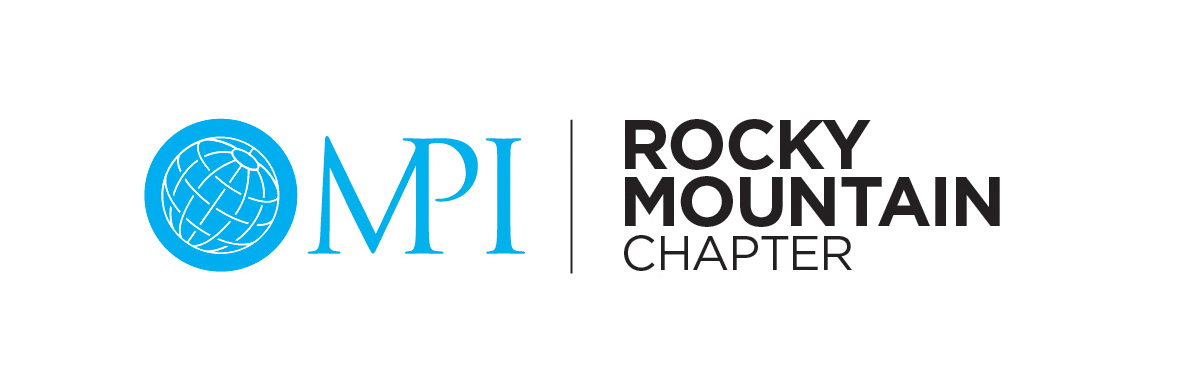 MIC STUDENT SCHOLARSHIPS AVAILABLE!MPI Rocky Mountain Chapter is happy to announce that there are a limited number of scholarships available to qualified students to attend this year’s 20th Annual MIC Annual Conference & Trade Show at the Colorado Convention Center on March 10 and March 11, 2020. If interested, please complete the application below and submit it to vpmembership@mpirmc.org by March 5th. Please contact Nancy Maffucci at 720-238-2574 with any questions.Application for Student ScholarshipName_________________________________________________________________________School_______________________________________________________________________Address________________________________________________________________________Phone_________________________________________________________________________Email__________________________________________________________________________What is your major?  What would attending MIC mean for you personally?  Would you be interested in volunteering for MIC?Please email form back to vpmembership@mpirmc.org and someone will contact you on or before March 7th if your registration will be sponsored. Thank You!!